School Name:       
Group Name:       2     3     4     5     6     7     8     9     10     11     12     13     14     15     16     17     18     19     20     21     22     23     24     25     26     27     28     29     30     31     32     33     34     35     36     37     38     39     40     41     42     43     44     45     46     47     48     49     50     Instrumentalists:1     2     3     4     5     6     7     8     9     10     11     12     13     14     15     16     17     18     Stage Crew:1     2     3     4     5     6     7     8     9       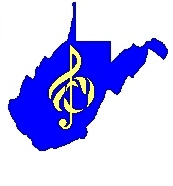 